ФГОУ-СОШ № 21 МО РФ  Педагогический совет от 23.03.2012 г.Тема доклада: Многовариантность конфликтов в школе и их решенияОдин из авторов доклада: Осипова Инна ВалерьевнаДолжность докладчика: учитель начальных классов.ТезисыВступление. О школе, являющейся местом пересечения трех групп людей, а именно учителей, учеников и их родителей, содержащей повышенный риск конфликтности. О весьма многогранном причинно-следственном характере противоречий, в принципе, подлежащем системалогии, а, следовательно, – возможному нахождению решений, но не в виде панацеи. О залоге успеха при разрешении конфликтов. О «простом» алгоритме разрешения конфликтов: определение проблемы и действия по ее разрешению. О кажущейся простоте алгоритма, о необходимости учета многих аспектов, например, таких как, причин породивших конфликт, их анализ, и т.д.О модуле конфликтных групп: О возникновении конфликтной ситуации в следствии столкновения «детские мечты» и «реальности» и возможных путях смягчения. (Видео-материалы из Ералаша «Дорогие россияне» к и «Школа моей мечты»).   О возможных причинах слабой учебной мотивации. О последствиях и возможностях решений возникащих на этой почве конфликтов. О противоречиях между группами и генерации  конфликтных ситуаций между субектами. О проблемах социума, национального и религиозного менталитетов и иных инвариантных проблеммах.О межличностных конфликтах обуславленных самим учебно-воспитательным процессом. О разноуровневых проявлениях конфликтных ситуаций и их неподконтрольных разрешениях.Окончание. Трудность в том, что все конфликтные ситуации, часто по-своему уникальны, и именно поэтому нет панацеи.Раздаточный материал учителям – памяткаВ качестве завершения, показ мультфильма «Буревестник».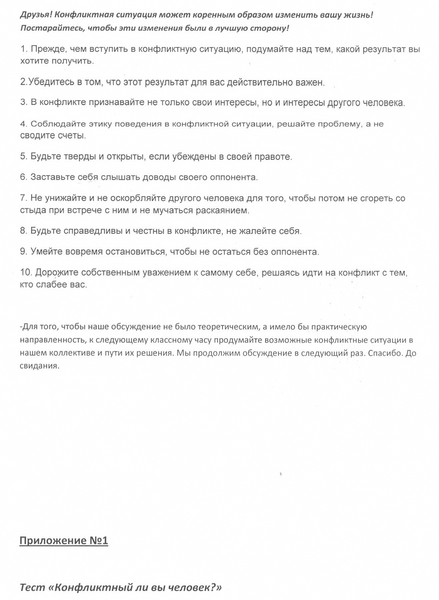 учитель-учительучитель-ученикучитель-родительученик- учительученик-ученикученик-родительродитель-учительродитель-ученикродитель-родитель